Term 1 – 2023 OPENER EXAMCHEMISTRY PAPER 2 (233/2)FORM FOUR (4)Time: 2 HoursName: ………………………………………………………….	Adm No: ……………….School: ………………………………………………………..	Class: …………………..Signature: ……………………………………………………..	Date: …………………...Instructions;Write your name and Admission number in the spaces provided above.Sign and write the date of examination in the spaces provided above.Answer all the questions in the spaces provided.Mathematical tables and silent electronic calculators many be used.All working must be clearly shown where necessary.This paper consists of 14 printed pages. Candidates must check to ensure that no page is missing.FOR EXAMINER’SUSE ONLYTurn Over1	The diagram below shows part of the periodic table.  The letters do not represent the actual symbols of the elements.  Study it and answer the questions that follow.Select from the table;(i)	the most reactive metal						(1 mark)…………………………………………………………………………………………(ii)	the least reactive element						(1 mark)………………………………………………………………………………………..State and explain the trend in : 		(i)     Reactivity of elements A and E. 					(2 marks)………………………………………………………………………………………………………………………………………………………………………………………………………………………………………………………………………………		(ii)     Atomic radii of elements F and G. 					(2 marks)………………………………………………………………………………………..………………………………………………………………………………………..……………………………………………………………………………………….What name is given to the elements in the same group as element H? 	(1 mark) ……………………………………………………………………………………………………………………………………………………………………………………Write down the formula of the sulphite of element E 			(1 mark)………………………………………………………………………………………..……...................……………………………………………………………………….………..The atomic number of an element J is 8. Locate element J on the grid.	(1 mark)Name the type of structure present in :(i)	Chloride of F								(1 mark)………………………………………………………………………………………(ii)	element C								(1 mark)………………………………………………………………………………………A sample of the oxide of I was dissolved in distilled water.  Both blue and red litmus papers were dipped into this solution.  State and explain the observations made. 										(2 marks)……………………………………………………………………………………….……………………………………………………………………………………….……………………………………………………………………………………….Give one use of element B							(1 mark)	……………………………………………………………………………………………….	………………………………………………………………………………………………2	(a)	One of the naturally occurring allotropes of carbon is graphite. 		(i)	Give the other 	allotrope of carbon.					(1 mark)		………………………………………………………………………………………..		(ii)	Name one use of the allotrope in a (i) above				(1 mark)		………………………………………………………………………………………..		……………………………………………………………………………………….		(iii)	Name one other element which exhibit allotropy			(1 mark)		……………………………………………………………………………………...	(b)	Fullerenes are synthetic allotropes of carbon obtained by manipulating carbon using 		laser beams. Given that the molecular formula of fullerene is C60 , determine its molar		mass. (C=12.0)								(2 marks)		………………………………………………………………………………………...		………………………………………………………………………………………..		………………………………………………………………………………………..	(c)	Carbon (IV) oxide may be prepared by reacting dilute sulphuric (VI) acid and a  			carbonate.		(i)	Explain why lead (II) carbonate wouldn’t be suitable for use in this reaction.												(2 marks)		………………………………………………………………………………………..		……………………………………………………………………………………….		……………………………………………………………………………………….		(ii)	State and explain the observations made when carbon (IV) oxide is bubbled 			through a solution of calcium hydroxide.				(2 marks)		…………………………………………………………………………………………		………………………………………………………………………………………..		……………………………………………………………………………………….		(iii)	Name one use of carbon (IV) oxide other than in fire extinguishers.(1 mark)		………………………………………………………………………………………..	(d)	The diagram below shows a Jiko when in use. Study it and answer the questions that 			follow.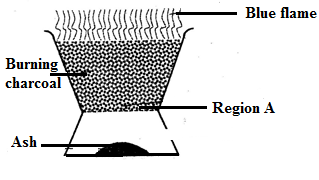 	(i)	Write the equation taking place at region A.				(1 mark)	…………………………………………………………………………………………	…………………………………………………………………………………………	 (ii)	Why is not advisable to place such a Jiko in a closed room?		(2 marks)		…………………………………….……………………………………………………		…………………………………………………………………………………………		…………………………………………………………………………………………3	(a)	What is the effect of impurities on the;		(i)	boiling point of water							(1 mark)		…………………………………………………………………………..…………..		………………………………………………………………………………………		(ii)	melting point of naphthalene					 	(1 mark)		……………………………………………………………………………………….		……………………………………………………………………………………….(b)	Why is rock salt poured on roadways during winter in some countries in Europe?												(1 mark) 	………………………………………………………………………………………………….	…………………………………………………………………………………………………	(c)	In an experiment to determine the freezing point of a certain solid, solid G, students 		heat the solid to melting and then allowed to cool. The temperature was recorded 			after every 30 seconds and the table below was obtained(i)		On the grid provided, plot a graph of temperature (vertical axis) against time.												(3 marks)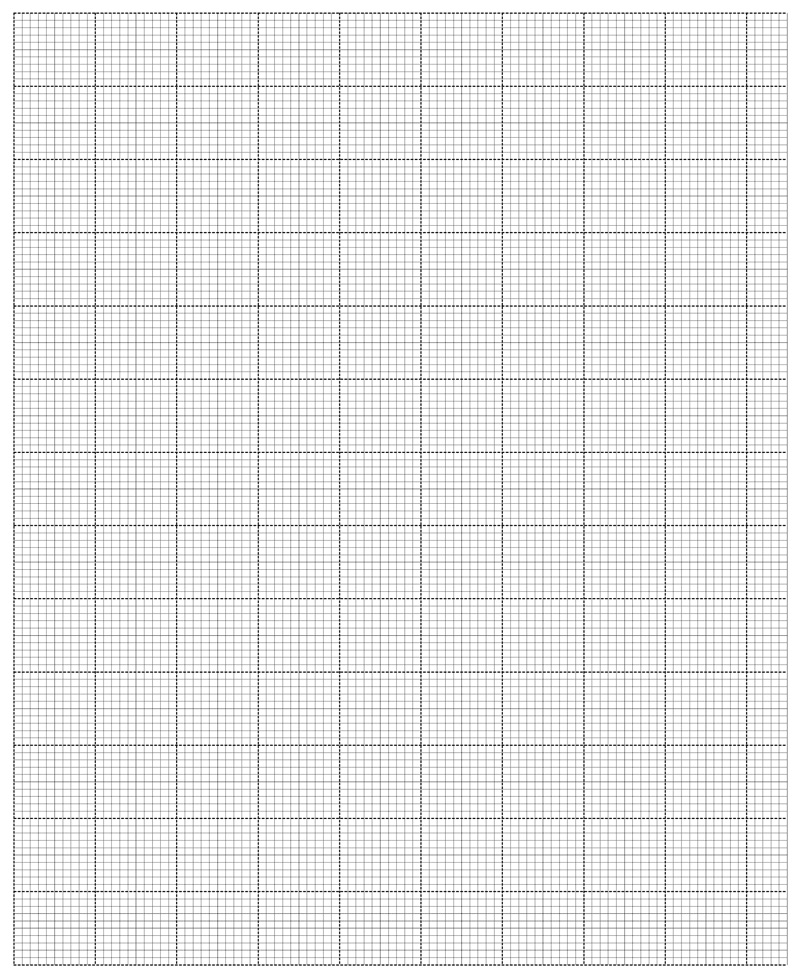 		(ii)	From the graph determine the freezing point of solid G		(1 mark)		…………………………………………………………………………………………		…………………………………………………………………………………………	(d)	Give the type of change that occurs when;		(i)	Iron nail rusts								(½ mark)		………………………………………………………………………………………..		(ii)	lead (II) nitrate is heated						(½ mark)		……………………………………………………………………………………….4	(a)	Other than manufacture of dyes and fireworks, Name two uses of sulphur	(2 marks)	………………………………………………………………………………………………....	…………………………………………………………………………………………………	…………………………………………………………………………………………………	(b)	Sodium sulphite reacts with hydrochloric acid according to the equation below.		Na2SO3(aq)  +  2HCl (aq)		     2NaCl (aq)   + SO2(g)   +  H2O (l)  		25.0 cm3 of 2 M sodium sulphite was reacted with excess hydrochloric acid. 			Determine the 	volume of SO2 (g) produced. (Molar gas volume at r.t. p = 24 dm3)													(3 marks)	………………………………………………………………………………………………….	………………………………………………………………………………………………….	…………………………………………………………………………………………….……	………………………………………………………………………………………………….	…………………………………………………………………………………………………	(c)	State and explain the observations made when a moist blue litmus paper is dropped in 		gas jar 	full of sulphur (IV) oxide gas.						(2 marks)	…………………………………………………………………………………………………	………………………………………………………………………………………………....	…………………………………………………………………………………………………(d)	Study the flow chart below which shows the preparation of sulphuric (VI) acid and answer the questions that follow	(i)	Give the name of substances;		(I)	A	……………………………………………………………… (1 mark)		(II)	B	……………………………………………………………… (1 mark)	(ii)	Name the catalyst used in the above process.					(1 mark)	…………………………………………………………………………………………………	…………………………………………………………………………………………………	(iii)	Write the equation for the reaction between water and oleum		(1 mark)	………………………………………………………………………………………………..	………………………………………………………………………….…………………….	(iv)  State two uses of sulphuric (VI) acid						(2 marks)	…………………………………………………………………………………………………	…………………………………………………………………………………………………	……………………………………………………………………….…………….…………5	(a)	Give the name of the following organic compounds;		(i)	C(CH3)4								(1 mark)		…………………………………………………………………………………………		…………………………………………………………………………………………(ii)	CH3CHCHCH2CH3							(1 mark)……………………………………………………………………………………………………………………………………………………………………………………(iii)	CHCCH2CH3								(1 mark)……………………………………………………………………………………………………………………………………………………………………………………(b)	(i)	Name two reagents that can be used to prepare ethyne		(1 mark)……………………………………………………………………………………………………………………………………………………………………………………(ii)	Write the equation for the reaction that takes place in b (i) above 	(1 mark)………………………………………………………………………………………….………………………………………………………………………………………….	(c)	Study the flow chart below and answer the questions that follow(i)	Give the reagent and condition for the reactions in step I and step III	Step I	Reagent……………………………………..…………………..….. (1 mark)	Condition(s)………………………………………………………... (1 mark) 	Step III	Reagent……………………………………..…………………..….. (1 mark)	Condition(s)…………………………………………………..…..... (1 mark) (ii)	Draw the structure of compound B					(1 mark)……………………………………………………………………………………….……………………………………………………………………………………………………………………………………………………………………………… (iii)	Give the name of compound A					(1 mark)	………………………………………………………………………………		(iv)	State one use of Polyethene						(1 mark)		……………………………………………………………………………….………..6	(a)	The flow chart below was used in preparation of magnesium hydroxide. Study it and 		answer the questions that follow.	(i)	State, with a reason the precaution that should be taken in step II		(1 mark)	…………………………………………………………………………………………………	…………………………………………………………………………………………………	(ii)	Identify;		I	solution K								(1 mark)		…………………………………………………………………………………………	II	solution L								(1 mark)	………………………………………………………………………………………..	(iii)	Describe the chemical test for gas M						(2 marks)	…………………………………………………………………………………………………	…………………………………………………………………………………………………	(iv)  Give one use of magnesium hydroxide					(1 mark)	…………………………………………………………………………………………………	………………………………………………………………………………………………...(b)	Starting with barium carbonate, describe how a sample containing barium sulphate 		would be prepared in the laboratory.							(3 marks)	………………………………………………………………………………………………..	……………………………………………………………………………………………….	……………………………………………………………………………………………….	……………………………………………………………………………………………….	……………………………………………………………………………………………….(c)       (i)	Urea, (NH2)2CO, is prepared by passing carbon (IV) oxide through ammonia solution. Explain why urea is a better nitrogenous fertilizer than ammonium nitrate.(C=12.0, N=14.0,H=1.0, O=16.0)					(3 marks)………………………………………………………………………………………………..	……………………………………………………………………………………………….	……………………………………………………………………………………………….	……………………………………………………………………………………………….	……………………………………………………………………………………………….	(ii)	Other than manufacture of fertilizer give one use of ammonia		(1 mark)	……………………………………………………………………………………………….	……………………………………………………………………………………………….7	(a)	Name the gas produced when concentrated sulphuric (VI) acid is reacted with 	 		sodium chloride crystals.							(1 mark)	……………………………………………………………………………………………….	………………………………………………………………………………………………..(b)	(i)	State two uses of chlorine gas.					(2 marks)	…………………………………………………………………………………………	…………………………………………………………………………………………	(ii)	State and explain the observations made when a moist blue litmus paper is 			dropped in a gas jar full of chlorine.					(2 marks)	………………………………………………………………………………………..	……………………………………………………………………………………….	……………………………………………………………………………………….	……………………………………………………………………………………….	(c)	DDT is a pesticide which has limited use in disease vector control. 			(i)	What does DDT stand for?						(1 mark)		……………………………………………………………………………………….		………………………………………………………………………………………	(ii)	Name one environmental impact of DDT				(1 mark)	………………………………………………………………………………………	………………………………………………………………………………………			THIS IS THE LAST PRINTED PAGE                                                                                                                                                                                                                                                                                                                                                                                                                                                                                                                                                                                                                                                                                                                                                                                                                                                                                                                                                                                                                                                                                                                                                                                                                                                                                                                                                 QUESTION MAXIMUM SCORE SCORE114213308413512613707Total score80ABCDEFGHITime (seconds)0306090120150180210240270Temperature (OC)85.080.075.572.070.068.066.065.065.062.5